ОМСКИЙ МУНИЦИПАЛЬНЫЙ РАЙОН ОМСКОЙ ОБЛАСТИАдминистрация Иртышского сельского поселенияПОСТАНОВЛЕНИЕ0т25.04.2012 № 67Об утверждении административного регламента по предоставлению информации об объектах недвижимого имущества, находящихся в муниципальной собственности Иртышского сельского поселения Омского муниципального района Омской области, и предназначенных для сдачи в аренду.В соответствии с Федеральным законом от 06.10.2003 N 1Э1-ФЗ "Об общих принципах организации местного самоуправления в Российской Федерации", постановлением Администрации Иртышского сельского поселения Омского муниципального района от 29.02.2012 № 22 «Об утверждении порядка разработки и принятия административных регламентов в Иртышском сельском поселении Омского муниципального района Омской области».ПОСТАНОВЛЯЮ:1. Утвердить административный регламент предоставления муниципальной услуги по предоставлению информации об объектах недвижимого имущества, находящихся в муниципальной собственности Иртышского сельского поселения Омского муниципального района Омской области, и предназначенных для сдачи в аренду, согласно приложению к настоящему постановлению.Заместителю Главы обеспечить опубликование настоящего постановления в газете	«Омский	муниципальный	вестник».Н.Ф. НосковаКонтроль за исполнением настоящего постановления оставляю за собой.Глава сельского поселенияПриложение 1 к постановлению Администрации Иртышского сельского поселения Омского муниципального района Омской области. № 67от 25.04.2012АДМИНИСТРАТИВНЫЙ РЕГЛАМЕНТ предоставления муниципальной услуги по предоставлению информации об объектах недвижимого имущества, находящихся в муниципальной собственности Иртышского сельского поселения Омского муниципального района Омской области, и предназначенных для сдачи в аренду(в редакции постановлений Администрации Иртышского сельского поселения Омского муниципального района Омской области : от 29.05.2019 № 118;от 09.08.2022 № 80)1. Общие положения1.1. Административный регламент предоставления муниципальной услуги по предоставлению информации об объектах недвижимого имущества, находящихся в муниципальной собственности Иртышского сельского поселения Омского муниципального района Омской области, и предназначенных для сдачи в аренду, и предназначенных для сдачи в аренду (далее - соответственно административный регламент муниципальной услуги) разработан в целях создания благоприятных условий для получения муниципальной услуги, определяет сроки и последовательность действий (административных процедур) при осуществлении полномочий по предоставлению муниципальной услуги.1.2. При предоставлении муниципальной услуги заявителями являются физические и юридические лица.От имени заявителей для предоставления муниципальной услуги могут обращаться их представители, действующие в силу закона или на основании договора или доверенности.2. Стандарт предоставления муниципальной услуги2.1. Наименование муниципальной услуги - предоставление информации об объектах недвижимого имущества, находящихся в муниципальной собственности Иртышского сельского поселения Омского муниципального района Омской области, и предназначенных для сдачи в аренду.2.2. Наименование органа, предоставляющего муниципальную услугу Предоставление муниципальной услуги осуществляется Администрацией Иртышского сельского поселения Омского муниципального района Омской области (далее - Администрация). Муниципальная услуга предоставляется муниципальными служащими - специалистами Администрации Иртышскогосельского поселения Омского муниципального района Омской области (далее - специалисты).- Для получения информации по вопросам предоставления муниципальной услуги заявитель либо его представитель обращается в Администрацию по адресу: почтовый адрес: 644551 Омская область, Омский район, п. Иртышский, ул. Садовая.29 Электронный почтовый адрес: irtyshspomr@mail.ruИнформация о предоставлении муниципальной услуги размещается в электронно-телекоммуникационных сетях общего пользования, в том числе на официальном сайте в сети ИнтернетГрафик работы Администрации график работы: понедельник-пятница с 8-30 до 17-15 обед 12-30 до 14-00, четверг не приемный день выходные дни - суббота, воскресенье.Результат предоставления муниципальной услугиРезультатом предоставления муниципальной услуги является предоставление либо отказ в предоставлении информации об объектах недвижимого имущества, находящихся в муниципальной собственности Иртышского сельского поселения и предназначенных для сдачи в аренду (далее - информация).При письменном обращении за муниципальной услугой юридическим фактом, которым заканчивается предоставление муниципальной услуги, является ответ на письменное обращение либо уведомление об отказе в предоставлении информации.При предоставлении муниципальной услуги посредством публичного информирования юридическим фактом, которым заканчивается предоставление муниципальной услуги, является публикация информации об объектах недвижимого имущества, находящихся в муниципальной собственности Иртышского сельского поселения, и предназначенных для сдачи в аренду, путём размещения на официальном сайте в сети Интернет, в электронном виде.Срок предоставления муниципальной услугиМуниципальная услуга предоставляется в течение 30 дней со дня регистрации заявления.Административная процедура по приёму заявления завершается в день поступления заявления в Администрацию Иртышского сельского поселения.Специалист осуществляет приём заявителя либо его представителя для предоставления консультаций по вопросам предоставления муниципальной услуги в течение тридцати минут.Максимальное время ожидания в очереди заявителя либо его представителя при получении консультаций по вопросам предоставления муниципальной услуги, подаче заявления не должно превышать тридцати минут.Правовые основания для предоставления муниципальной услугиОказание муниципальной услуги осуществляется в соответствии с Конституцией Российской Федерации, Гражданским кодексом Российской Федерации, Федеральным законом «О защите конкуренции», Федеральным законом «О порядке рассмотрения обращений граждан Российской Федерации»; Федеральным законом «Об обеспечении доступа к информации о деятельности государственных органов и органов местного самоуправления», Федеральным законом «Об организации предоставления государственных и муниципальных услуг», приказом Федеральной антимонопольной службы «О порядке проведения конкурсов или аукционов на право заключения договоров аренды, договоров безвозмездного пользования, договоров доверительного управления имуществом, иных договоров, предусматривающих переход прав владения и (или) пользования в отношении государственного или муниципального имущества, и перечне видов имущества, в отношении которого заключение указанных договоров может осуществляться путём проведения торгов в форме конкурса», Уставом Иртышского сельского поселения.Исчерпывающий перечень документов, необходимых в соответствии с законодательными или иными нормативными правовыми актами для предоставления муниципальной услугиДля получения информации заявителем предоставляется лично или направляется почтовым отправлением, электронной почтой заявление о предоставлении информации.В заявлении указываются:сведения о заявителе, в том числе:фамилия, имя, отчество физического лица, почтовый адрес, по которому должен быть направлен ответ, или наименование юридического лица, адрес места нахождения;сведения о документах, уполномочивающих представителя физического лица или юридического лица подавать от их имени заявление;подпись заявителя - физического лица либо руководителя юридического лица, иного уполномоченного лица.При обращении за получением муниципальной услуги от имени заявителя его представителя, последний предоставляет документ, удостоверяющий личность и документ, подтверждающий его полномочия на представление интересов заявителя.В целях предоставления муниципальной услуги установление личности заявителя может осуществляться в ходе личного приема посредством предъявления паспорта гражданина Российской Федерации либо иного документа, удостоверяющего личность, в соответствии с законодательством Российской Федерации или посредством идентификации и аутентификации в Администрации с использованием информационных технологий, предусмотренных частью 18 статьи 14.1 Федерального закона от 27 июля 2006 года № 149-ФЗ «Об информации, информационных технологиях и о защите информации». При предоставлении муниципальной услуги в электронной форме идентификация и аутентификация могут осуществляться посредством:1) единой системы идентификации и аутентификации или иных государственных информационных систем, если такие государственные информационные системы в установленном Правительством Российской Федерации порядке обеспечивают взаимодействие с единой системой идентификации и аутентификации, при условии совпадения сведений о физическом лице в указанных информационных системах;2) единой системы идентификации и аутентификации и единой информационной системы персональных данных, обеспечивающей обработку, включая сбор и хранение, биометрических персональных данных, их проверку и передачу информации о степени их соответствия предоставленным биометрическим персональным данным физического лица.Исчерпывающий перечень оснований для отказа в приёме документов, необходимых для предоставления муниципальной услугиОснований для отказа в приёме документов, необходимых для предоставления муниципальной услуги, нет.Исчерпывающий перечень оснований для отказа в предоставлении муниципальной услугиОснованием для отказа в предоставлении муниципальной услуги является:содержание заявления не позволяет установить запрашиваемую информацию;в заявлении не указан почтовый адрес, адрес электронной почты для направления ответа на заявление либо номер телефона, по которому можно связаться с заявителем;запрашиваемая информация не относится к информации об объектах недвижимого имущества, находящихся в муниципальной собственности Иртышского сельского поселения и предназначенных для сдачи в аренду;запрашиваемая информация относится к информации ограниченного доступа;запрашиваемая информация ранее предоставлялась заявителю;в запросе ставится вопрос о правовой оценке актов, принятых государственным органом, органом местного самоуправления Иртышского сельского поселения, проведении анализа деятельности государственного органа, органа муниципальной власти или проведении иной аналитической работы, непосредственно не связанной с защитой прав направившего запрос заявителя информацией.Размер платы, взимаемой с заявителя при предоставлении муниципальной услугиМуниципальная услуга предоставляется безвозмездно.Максимальный срок ожидания в очереди при подаче запроса о предоставлении муниципальной услуги и при получении результата предоставления муниципальной услугиМаксимальное время ожидания в очереди заявителя либо его представителя при получении консультаций по вопросам предоставления муниципальной услуги, подаче заявления не должно превышать тридцати минут.Срок регистрации запроса заявителя о предоставлении муниципальной услугиРегистрация запроса заявителя о предоставлении муниципальной услуги завершается в день поступления заявления в Администрацию.Требования к помещениям, в которых предоставляются муниципальные услуги, к залу ожидания, местам для заполнения запросов о предоставлении муниципальной услуги, информационным стендам с образцами их заполнения и перечнем документов, необходимых для предоставления каждой муниципальной услугиПриём заявителей либо их представителей специалистами Администрации осуществляется по адресу: Омская область, Омский район, п. Иртышский, ул. Садовая,29Кабинет, в котором предоставляется муниципальная услуга, должен соответствовать санитарно-эпидемиологическим правилам и нормам, быть оборудованным противопожарной системой, столами, стульями.Места для ожидания заявителей должны соответствовать санитарно- эпидемиологическим правилам и нормам и должны быть оборудованы противопожарной системой и средствами пожаротушения, системой оповещения о возникновении чрезвычайных ситуаций, туалетами, стульями.Показатели доступности и качества муниципальных услугОсновными показателями доступности и качества муниципальной услуги являются: предоставление достоверной информации, своевременность предоставления информации, чёткость в изложении информации, полнота информации, наглядность предоставляемой информации, удобство и доступность предоставления информации.Иные требования, в том числе учитывающие особенности предоставления муниципальных услуг в многофункциональных центрах и особенности предоставления муниципальных услуг в электронной формеНастоящий административный регламент подлежит размещению на бумажных носителях, информационных стендах, в электронной форме на официальном в сети Интернет.2.15. Должностные лица Администрации не вправе требовать от заявителя:1) представления документов и информации или осуществления действий, представление или осуществление которых не предусмотрено нормативными правовыми актами, регулирующими отношения, возникающие в связи с предоставлением муниципальных услуг;2) представления документов и информации, в том числе подтверждающих внесение заявителем платы за предоставление муниципальных услуг, которые находятся в распоряжении органов, предоставляющих государственные услуги, органов, предоставляющихмуниципальные услуги, иных государственных органов, органов местного самоуправления либо подведомственных государственным органам или органам местного самоуправления организаций, участвующих в предоставлении предусмотренных частью 1 статьи 1 Федерального закона государственных и муниципальных услуг, в соответствии с нормативными правовыми актами Российской Федерации, нормативными правовыми актами субъектов Российской Федерации, муниципальными правовыми актами, за исключением документов, включенных в определенный пунктом 2.6. перечень документов. Заявитель вправе представить указанные документы и информацию в органы, предоставляющие муниципальные услуги, по собственной инициативе;3) осуществления действий, в том числе согласований, необходимых для получения муниципальных услуг и связанных с обращением в иные государственные органы, органы местного самоуправления, организации, за исключением получения услуг и получения документов и информации, предоставляемых в результате предоставления таких услуг, включенных в перечни, указанные в части 1 статьи 9 Федерального закона;4) представления документов и информации, отсутствие и (или) недостоверность которых не указывались при первоначальном отказе в приеме документов, необходимых для предоставления муниципальной услуги, либо в предоставлении муниципальной услуги, за исключением следующих случаев:а) изменение требований нормативных правовых актов, касающихся предоставления муниципальной услуги, после первоначальной подачи заявления о предоставлении муниципальной услуги;б) наличие ошибок в заявлении о предоставлении государственной или муниципальной услуги и документах, поданных заявителем после первоначального отказа в приеме документов, необходимых для предоставления муниципальной услуги, либо в предоставлении муниципальной услуги и не включенных в представленный ранее комплект документов;в) истечение срока действия документов или изменение информации после первоначального отказа в приеме документов, необходимых для предоставления муниципальной услуги, либо в предоставлении муниципальной услуги;г) выявление документально подтвержденного факта (признаков) ошибочного или противоправного действия (бездействия) должностного лица органа, предоставляющего муниципальную услугу, государственного или муниципального служащего, работника многофункционального центра, работника организации, предусмотренной частью 1.1 статьи 16 Федерального закона, при первоначальном отказе в приеме документов, необходимых для предоставления муниципальной услуги, либо в предоставлении муниципальной услуги, о чем в письменном виде за подписью руководителя органа, предоставляющего муниципальную услугу, руководителя многофункционального центра при первоначальном отказе в приемедокументов, необходимых для предоставления муниципальной услуги, либо руководителя организации, предусмотренной частью 1.1 статьи 16 Федерального закона, уведомляется заявитель, а также приносятся извинения за доставленные неудобства. (п. 2.15 в ред. пост. от 29.05.2019 № 118)3. Состав, последовательность и сроки выполнения административных процедур, требования к порядку их выполнения3.1. Порядок информирования о предоставлении муниципальной услугиПри ответах на обращения специалисты подробно и в вежливой (корректной) форме информируют обратившихся граждан по интересующим их вопросам. Ответ на телефонный звонок должен начинаться с информации о наименовании органа, в который позвонил гражданин, фамилии, имени, отчества и должности специалиста, принявшего телефонный звонок.Специалисты осуществляют информирование по телефону обратившихся граждан в течение не более десяти минут.При невозможности специалиста, принявшего звонок, самостоятельно ответить на поставленные вопросы, телефонный звонок должен быть переадресован специалисту, обладающему информацией по поставленному вопросу, или обратившемуся гражданину должен быть сообщен номер телефона, по которому можно получить необходимую информацию.Информирование о ходе предоставления муниципальной услуги осуществляется специалистами при личном обращении заявителей или их представителей, а также с использованием почтовой, телефонной, электронной связи.Консультации по вопросам предоставления муниципальной услуги предоставляются специалистами по письменным обращениям (на бумажном носителе либо в электронном виде), по телефону, при личном обращении заявителя либо его представителя в Администрацию.При предоставлении специалистами Администрацию. консультаций по вопросам предоставления муниципальной услуги по телефону, в письменном виде (на бумажном носителе либо в электронном виде) при личном обращении заявителя либо его представителя в Администрацию, предоставляется информация по следующим вопросам:порядок, форма и место размещения информации об объектах недвижимого имущества, находящихся в муниципальной собственности Иртышского сельского поселения, и предназначенных для сдачи в аренду;график работы Администрацию.;сроки предоставления информации;применяемые нормативно-правовые акты по вопросам предоставления муниципальной услуги.При предоставлении консультаций по вопросам предоставления муниципальной услуги по письменным (на бумажном носителе либо в электронном виде) обращениям заявителей либо их представителей ответ на обращение направляется почтой (в том числе электронной) в адрес заявителя либо его представителя в срок, не превышающий тридцати дней со дня регистрации письменного обращения.Информация об отказе в предоставлении муниципальной услуги направляется заявителю в письменной форме (на бумажном носителе либо в электронном виде) в течение тридцати дней со дня регистрации заявления.Информация о порядке предоставления муниципальной услуги предоставляется бесплатно.Предоставление муниципальной услуги при письменном обращении заявителя включает в себя следующие административные процедуры:приём и регистрация заявления о предоставлении информации об объектах недвижимого имущества, находящихся в муниципальной собственности Иртышского сельского поселения, и предназначенных для сдачи в аренду (далее - заявление);рассмотрение заявления и предоставление информации.Приём и регистрация заявленияОснованием для начала административной процедуры по приёму и регистрации заявления является предоставление в Администрацию заявления лично или представителем либо направление заявления посредством почтовой или электронной связи.Специалист Администрации, ответственный за приём и регистрацию, в течение одного рабочего дня регистрирует заявление.Результат административной процедуры: приём и регистрация заявления.Рассмотрение заявления и представление информации заявителю или отказ в представлении информацииОснованием для административной процедуры является получение заявления специалистом Администрации..Специалист, назначаемый Главой сельского поселения (далее - специалист), в течение семи рабочих дней со дня регистрации заявления рассматривает его на предмет наличия оснований для отказа в предоставлении муниципальной услуги, указанных в пункте 2. 8 настоящего административного регламента.В случае наличия оснований для отказа в предоставлении муниципальной услуги специалист в течение тридцати дней со дня регистрации заявления информирует заявителя либо его представителя об отказе в предоставлении муниципальной услуги в письменном или электронном виде.В случае отсутствия оснований для отказа в предоставлении муниципальной услуги специалист подготавливает информацию в течение 30 дней со дня регистрации заявления и представляет на подпись Главе сельского поселенияВ течение одного рабочего дня со дня подписания руководителем Администрацию специалист направляет информацию в письменном или электронном виде заявителю либо его представителю.Результат административной процедуры: направление заявителю информации либо уведомления об отказе в её предоставлении.Предоставление муниципальной услуги при личном обращении заявителяОснованием для начала административной процедуры является непосредственное устное обращение заявителя о предоставлении информации в Администрации.Специалист уточняет, какую информацию хочет получить заявитель, и определяет, относится ли указанный запрос к информированию об объектах недвижимого имущества, находящихся в муниципальной собственности Иртышского сельского поселения, и предназначенных для сдачи в аренду.Специалист предоставляет возможность заявителю ознакомиться с информацией в электронном виде на официальном сайте в сети Интернет либо отвечает на поставленные заявителем вопросы об объектах недвижимого имущества, находящихся в муниципальной собственности Иртышскогосельского поселения, и предназначенных для сдачи в аренду.Максимальное время предоставления муниципальной услуги при личном обращении не должно превышать 30 минут.Результатом административной процедуры является предоставление заявителю информации об объектах недвижимого имущества, находящихся в муниципальной собственности Иртышского сельского поселения, и предназначенных для сдачи в аренду.3.6. Предоставление муниципальной услуги при публичном информированииОснованием для начала административной процедуры при публичном информировании по предоставлению муниципальной услуги в электронном виде на официальном сайте в сети Интернет информации об объектах недвижимого имущества, находящихся в муниципальной собственности Иртышского сельского поселения, и предназначенных для сдачи в аренду, является решение о возможности сдачи недвижимого имущества в аренду.Специалист в течение тридцати дней со дня принятия решения размещает информацию на официальном сайте в сети Интернет.Результат административной процедуры: публикация информации об объектах недвижимого имущества, находящихся в муниципальной собственности Иртышского сельского поселения, и предназначенных для сдачи в аренду, путём размещения на официальном сайте в сети Интернет.4. Формы контроля за исполнением административного регламентаКонтроль за полнотой и качеством предоставления муниципальной услуги включает в себя проведение плановых проверок и внеплановых проверок, в том числе проверок по конкретным обращениям граждан. При проверке рассматриваются все вопросы, связанные с предоставлением муниципальной услуги (комплексная проверка), либо отдельные вопросы (тематическая проверка).Внеплановые проверки осуществляются на основании распоряжения Главы сельского поселения.Персональная ответственность специалистов, в том числе специалистами за соблюдением сроков и порядка проведения административных процедур, установленных настоящим административным регламентом, закрепляется в их должностных регламентах.Текущий контроль за соблюдением последовательности действий, определенных административными процедурами по предоставлению муниципальной услуги (далее - текущий контроль), осуществляется Главой сельского поселения, ответственным за организацию работы по предоставлению муниципальной услуги.Текущий контроль осуществляется путём проведения проверок соблюдения и исполнения специалистами административного регламента и иных нормативных правовых актов Российской Федерации, устанавливающихтребования к проведению муниципальной услуги.4.4. По результатам контроля, при выявлении допущенных нарушений, Глава сельского поселения принимает решение об их устранении и меры по наложению дисциплинарных взысканий, а также о подготовке предложений по изменению положений административного регламента.5. Досудебный (внесудебный) порядок обжалования решений и действий (бездействий) органа, предоставляющего государственную или муниципальную услугу, а также должностных лиц, муниципальных служащих5.1. Заявитель может обратиться с жалобой, в том числе в следующих случаях:1)	нарушение срока регистрации заявления о предоставлении муниципальной услуги, комплексного запроса;2)	нарушение срока предоставления муниципальной услуги;3)	требование у заявителя документов или информации либо осуществления действий, представление или осуществление которых не предусмотрено нормативными правовыми актами Российской Федерации, нормативными правовыми актами Омской области, муниципальными правовыми актами Иртышского сельского поселения для предоставления муниципальной услуги;4)	отказ в приеме документов, предоставление которых предусмотрено нормативными правовыми актами Российской Федерации, нормативными правовыми актами Омской области, муниципальными правовыми актами Иртышского сельского поселения для предоставления муниципальной услуги, у заявителя;5)	отказ в предоставлении муниципальной услуги, если основания отказа не предусмотрены федеральными законами и принятыми в соответствии с ними иными нормативными правовыми актами Российской Федерации, законами Омской области или иными нормативными правовыми актами Омской области, муниципальными правовыми актами Иртышского сельского поселения;6)	затребование с заявителя при предоставлении муниципальной услуги платы, не предусмотренной нормативными правовыми актами Российской Федерации, нормативными правовыми актами Омской области, муниципальными правовыми актами Иртышского сельского поселения;7)	отказ Администрацией должностного лица Администрации, МФЦ, работника МФЦ в исправлении допущенных ими опечаток и ошибок в выданных в результате предоставления муниципальной услуги документах либо нарушение установленного срока таких исправлений;8)	нарушение срока или порядка выдачи документов по результатам предоставления муниципальной услуги;9)	приостановление предоставления муниципальной услуги, если основания приостановления не предусмотрены федеральными законами и принятыми в соответствии с ними иными нормативными правовыми актами Российской Федерации, законами Омской области и иными нормативными правовыми актами Омской области, муниципальными правовыми актами Иртышского сельского поселения ;10)	требование у заявителя при предоставлении муниципальной услуги документов или информации, отсутствие и (или) недостоверность которых не указывались при первоначальном отказе в приеме документов, необходимых для предоставления муниципальной услуги, либо в предоставлении муниципальной услуги, за исключением случаев, предусмотренных пунктом 2.6. настоящего административного регламента.5.2.	Жалоба подается в письменной форме на бумажном носителе, в электронной форме по форме согласно приложению N 1 к настоящему административному регламенту в Администрацию, МФЦ либо в орган государственной власти Омской области, являющийся учредителем МФЦ (далее - учредитель МФЦ). Жалобы па решения и действия (бездействие) Главы сельского поселения. Жалобы на решения и действия (бездействие) работника МФЦ подаются руководителю этого МФЦ. Жалобы на решения и действия (бездействие) МФЦ подаются учредителю МФЦ или должностному лицу, уполномоченному нормативным правовым актом Омской области.Жалоба на решения и действия (бездействие) Администрации, муниципального служащего может быть направлена по почте, через МФЦ, с использованием информационно-телекоммуникационной сети "Интернет", официального сайта Администрации Иртышского сельского поселения, Единого нор тала и (или) Регионального портала, а также может быть принята при личном приеме заявителя. Жалоба на решения и действия (бездействие) МФЦ, работника МФЦ может быть направлена по почте, с использованием информационно-телекоммуникационной сети "Интернет", официального сайта МФЦ, Единого портала и (или) Регионального портала, а также может быть приня та при личном приеме заявителя.5.3.	Жалоба должна содержать:1)	наименование Администрации, муниципального служащего, МФЦ, его руководителя и (или) работника, решения и действия (бездействие) которых обжалуются;2)	фамилию, имя, отчество (последнее - при наличии), сведения о месте жительства заявителя - физического лица либо наименование, сведения о месте нахождения заявителя - юридического лица, а также номер (номера) контактного телефона, адрес (адреса) электронной почты (при наличии) и почтовый адрес, по которым должен быть направлен ответ заявителю;3)	сведения об обжалуемых решениях и действиях (бездействии) Администрации, муниципального служащего, МФЦ, работника МФЦ;4)	доводы, на основании которых заявитель не согласен с решением и действием (бездействием) муниципального служащего, МФЦ, работника МФЦ. Заявителем могут быть представлены документы (при наличии), подтверждающие доводы заявителя, либо их копии.Жалоба, поступившая в Администрацию Иртышского сельского поселения, МФЦ, учредителю МФЦ либо вышестоящий орган (при его наличии), подлежит рассмотрению в течение пятнадцати рабочих дней со дня ее регистрации, а в случае обжалования отказа Администрации, должностного лица Администрации, МФЦ в приеме документов у заявителя либо в исправлении допущенных опечаток и ошибок или в случае обжалования нарушения установленного срока таких исправлений - в течение пяти рабочих дней со дня ее регистрации.5.4.	По результатам рассмотрения жалобы принимается одно из следующих решений:1)	жалоба удовлетворяется, в том числе в форме отмены принятого решения, исправления допущенных опечаток и ошибок в выданных в результате предоставления муниципальной услуги документах, возврата заявителю денежных средств, взимание которых не предусмотрено нормативными правовыми актами Российской Федерации, нормативными правовыми актами Омской области, муниципальными правовыми актами Иртышского сельского поселения;2)	в удовлетворении жалобы отказывается.5.5.	В случае признания жалобы подлежащей удовлетворению в ответе заявителю дается информация о действиях, осуществляемых Администрацией, МФЦ, в целях незамедлительного устранения выявленных нарушений при оказании муниципальной услуги, а также приносятся извинения за доставленные неудобства и указывается информация о дальнейших действиях, которые необходимо совершить заявителю в целях получения муниципальной услуги.В случае признания жалобы не подлежащей удовлетворению в ответе заявителю даются аргументированные разъяснения о причинах принятого решения, а также информация о порядке обжалования принятого решения.5.6.	Не позднее дня, следующего за днем принятия одного из вышеуказанных решений, заявителю в письменной форме и по желанию заявителя в электронной форме направляется мотивированный ответ о результатах рассмотрения жалобы.Ответ в электронной форме представляет собой файл формата PDF (электронный образ документа), подписанный усиленной квалифицированной электронной подписью лица, уполномоченного заверять аналогичные копии на бумажном носителе.5.7.	В случае установления в ходе или по результатам рассмотрения жалобы признаков состава административного правонарушения или преступления должностное лицо, работник, наделенное полномочиями по рассмотрению жалоб, незамедлительно направляет имеющиеся материалы в органы прокуратуры. Приложение N 1 к Административному регламентуБЛОК-СХЕМААдминистративных процедур по предоставлению информации об объектахнедвижимого имущества, находящихся в муниципальной собственности Иртышского сельского поселения Омского муниципального района Омской области, и предназначенных для сдачи в арендуПрием, регистрация заявления и документовI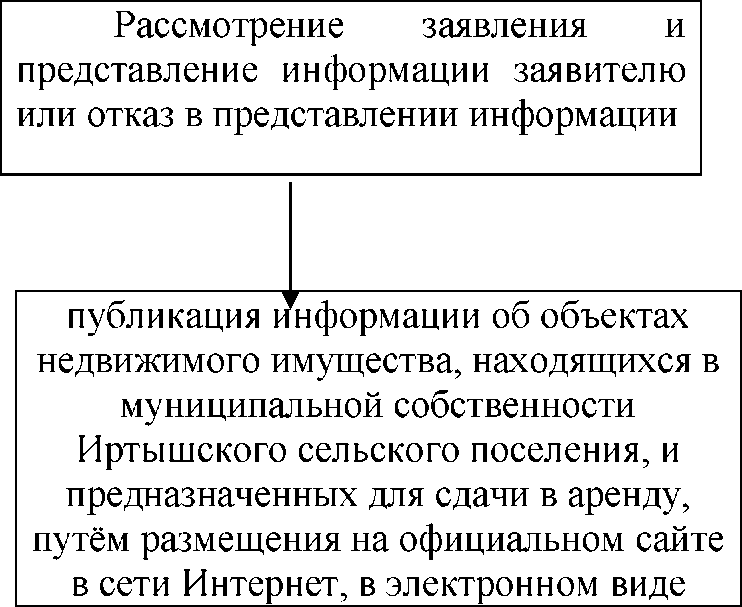 